지식산업센터(   ) / 판매시설(   ) / 오피스텔(   )   대표호실 :            호정기차량 변경등록과 관련하여 안내문의 내용을 숙지하고 아래와 같이 차량변경을 신청합니다.정기차량 비용을 관리비에 포함하여 청구함에 동의합니다. (서명 :                 ) 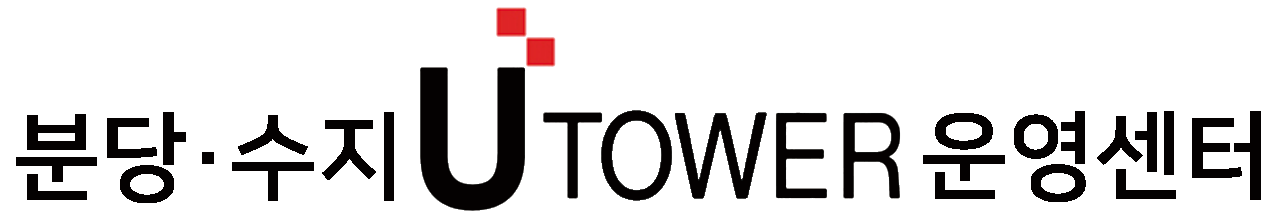 정기차량 변경 신청서결제시  설시  설시  설운영센터운영센터운영센터정기차량 변경 신청서결제담당책임자소장담당책임자센터장정기차량 변경 신청서결제변경전변경후주차유형종일(  ) / 야간(  )종일(  ) / 야간(  ) / 삭제(  )차량번호차종사용자 성명연락처20      년      월     일 20      년      월     일 20      년      월     일 20      년      월     일 20      년      월     일  [ 해당 호실 계약자 ]상호:대표자 (입주자):                  (인)   [ 신청인 (작성자) ]성명:                  (인)연락처: